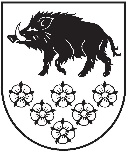 KANDAVAS PILSĒTAS PIRMSSKOLAS IZGLĪTĪBAS IESTĀDE „ZĪĻUKS”Izglītības iestādes reģistrācijas Nr. 4301901616, Raiņa ielā 14, Kandava, Kandavas novads, LV – 3120tālrunis 63182061, e – pasts pii.ziluks@inbox.lv, www.kandavasziluks.lvAPSTIPRINUKandavas pilsētas pirmsskolas izglītības iestādes“Zīļuks” vadītāja____________Dina Tauriņa2020. gada 12. maijāIEKŠĒJIE NOTEIKUMIKandavā												Nr. 2/1Kandavas pilsētas pirmsskolas izglītības iestādes ,, Zīļuks” izglītojamo uzvedības un rīcības drošības noteikumi1. Vispārīgie jautājumi1. Šie noteikumi nosaka izglītojamo uzvedības un drošības noteikumu saturu pa vecuma grupām, ar kuru iepazīstināti Kandavas pilsētas pirmsskolas izglītības iestādes ,,Zīļuks” (turpmāk tekstā – Iestāde) izglītojamie katra mācību gada sākumā, nodarbību laikā rotaļu veidā un pēc nepieciešamības. Par noteikumu pārrunāšanas faktu pirmsskolas izglītības skolotājs izdara ierakstu  iestādes apstiprinātajā veidlapā. 2. Noteikumi izstrādāti pamatojoties uz LR MK 24.11.2009 noteikumiem Nr.1338 “Kārtība, kādā nodrošināma izglītojamo drošība izglītības iestādēs un to organizētajos pasākumos”. 3. Uzvedības un rīcības noteikumi drošībai izstrādāti izglītojamo vecuma grupām un satur sekojošas tēmas: • par drošību mācību, rotaļu un grupas telpās, nodarbību laikā; • par ugunsdrošību; • par elektrodrošību; • par pirmās palīdzības sniegšanu; • par drošību pastaigās, ekskursijās un pārgājienos, sporta nodarbībās; • par drošību citos izglītības iestādes organizētajos pasākumos; • par ceļu satiksmes drošību; • par drošību uz ūdens un ledus; • par personīgās higiēnas un darba higiēnu; • par darba drošību veicot praktiskos darbus; • par drošību rotaļu laukumā; • par rīcību ekstremālās un nestandarta situācijās. 2. Otrā un trešā dzīves gada izglītojamo uzvedības un rīcības noteikumu drošībai saturs2.1. Par drošību mācību, rotaļu un grupas telpās, nodarbību laikā. 2.1.1. Kopā ar bērniem noskaidrot, kā izmantot grupā esošās mēbeles un rotaļlietas. 2.1.2. Ar sīkām lietām rīkoties tikai pie galda un kopā ar pieaugušo. 2.1.3. Pēc rotaļāšanās sakārtot rotaļlietas, lai atbrīvotos vieta kustībām. 2.1.4. Ēd tikai pie galda sēdus ēdienreizes laikā pēc uzaicinājuma (galds servēts, ēdiens ieliets un atdzisis vajadzīgā temperatūrā).2.1.5. Padzerties lūdz iedot pirmsskolas skolotājas palīdzei, dzer sēžot pie ēdamgalda. 2.2. Par ugunsdrošību. 2.2.1. Iemācīt bērniem skatīties uz degošu sveci (skatīties tikai ar acīm) un to neaiztikt. 2.3. Par elektrodrošību. Neiepazīstina. 2.4. Par pirmās palīdzības sniegšanu. 2.4.1. Mācīt bērnus pažēlot tos, kas raud, samīļot. 2.4.2. Mācīt bērnus saukt pieaugušos, ja kāds bērns raud. 2.5. Par drošību pastaigās, ekskursijās un pārgājienos, sporta nodarbībās. 2.5.1.  Pārvietoties turoties pie aukliņas vai iet pāros. 2.5.2. Kāpjot pa pakāpieniem vai kāpnēm, turēties pie margu roktura un pārvietoties kāpšanu veicot no pakāpiena uz pakāpienu tā, lai uz katra pakāpiena ir pabeigts solis ar abām kājām – kāpjot ar vienu kāju sākot kāpienu uz pakāpiena un otru kāju pieliek klāt uz otra pakāpiena. 2.6. Par drošību citos izglītības iestādes organizētajos pasākumos. 2.6.1. Sēdēt norādītajā vietā. 2.6.2. Ja ir vēlmes, griezties pie pieaugušā ar lūgumu pēc palīdzības. 2.7. Par ceļu satiksmes drošību. Neiepazīstina. 2.8. Par drošību uz ūdens un ledus. Neiepazīstina. 2.9. Par personīgās higiēnas un darba higiēnu. 2.9.1. Mācīt bērniem katra izmantojamā darba rīka izmantošanas metodi un novietošanu atbilstoši noteikumiem (zīmuļi, krāsas, otas, paliktņi). 2.10. Par darba drošību veicot praktiskos darbus. Neiepazīstina. 2.11. Par drošību rotaļu laukumā. 2.11.1. Kopīgi ar bērniem noskaidrot, kā izmanto katru laukuma labiekārtojama ierīci: smilšukasti un metāla konstrukcijas. 2.11.2. Nebāzt pirkstus šķirbās un žoga rūtīs. 3. Ceturtā dzīves gada izglītojamo uzvedības un rīcības noteikumu drošībai saturs3.1. Par drošību mācību, rotaļu un grupas telpās, nodarbību laikā.3.1.1. Kopā ar bērniem noskaidrot, kā izmantot grupā esošās mēbeles un rotaļlietas.3.1.2. Ar sīkām lietām un rotaļlietām rīkoties tikai pie galda vai rotaļām atvēlētajā darba zonā (uz paklāja). 3.1.3. Pēc rotaļāšanās sakārtot rotaļlietas un novietot iepriekšējās atrašanās vietā, lai atbrīvotos vieta kustībām. 3.1.4. Ēd tikai pie galda sēdus, ēdienreizes laikā pēc uzaicinājuma (galds servēts, ēdiens ieliets un atdzisis vajadzīgā temperatūrā). Galdu uzklāj un novāc pirmsskolas izglītības skolotājas palīdze. Bērni var palīdzēt uzklāt galdu un novietot traukus pēc ēšanas netīrajiem traukiem paredzētajā vietā. 3.1.5. Padzerties lūdz iedot pirmsskolas skolotājas palīdzei, dzer sēžot pie ēdamgalda. 3.1.6. Pārvietojoties grupas telpās, jābūt vienam pret otru uzmanīgiem, izpalīdzīgiem, vajadzības gadījumā palīdzēt, palaist garām. 3.1.7. Rotaļu, spēļu un kustību rotaļu laikā jāievēro rotaļas uzdevumi un noteikumi. 3.1.8. Kāpt uz mēbelēm un grupas inventāra nav atļauts. Tās jāizmanto tikai atbilstoši pielietojumam. 3.1.9. Grupas telpas brīvā daļa no mēbelēm un inventāra, izmantojama brīvākām kustībām, telpās skriet vai lēkāt nav atļauts. 3.2. Par ugunsdrošību.3.2.1. Nenest uz bērnudārzu līdzi sērkociņus un šķiltavas. Ieraugot tos citam bērnam, teikt pieaugušajiem.3.3.2. Mācīt drošu uzvedību svinību laikā - iemācīt bērniem skatīties uz degošu sveci (skatīties tikai ar acīm) un to neaiztikt.3.3. Par elektrodrošību. 3.3.1. Elektriskie slēdži atrodas bērniem nepieejamā vietā, Izglītojamie paši neveic elektriskā apgaismojuma ieslēgšanu un izslēgšanu. 3.3.2. Elektronisko rotaļlietu un mācību procesā nepieciešamo iekārtu ieslēgšanu un izslēgšanu veic pirmsskolas izglītības skolotāja un tās palīdze. 3.4. Par pirmās palīdzības sniegšanu. 3.4.1. Mācīt bērnus pažēlot tos, kas raud, samīļot un noskaidrot iemeslu. 3.4.2. Mācīt bērnus skaļi saukt pieaugušos, ja kāds bērns raud vai ir atgadījies kāds negadījums. 3.4.3. Sliktas pašsajūtas gadījumā griezties pie pirmsskolas izglītības skolotāja vai palīga. 3.5. Par drošību pastaigā, ekskursijās un pārgājienos, sporta nodarbībās. 3.5.1. Pārvietoties teritorijā kopīgi ar pirmsskolas skolotāju vai tās palīdzes pavadībā pa pāriem. 3.5.2. Pastaigu laikā brīvo rotaļu un spēļu laikā ieklausīties pieaugušo norādījumos. 3.5.3. Kāpjot pa pakāpieniem vai kāpnēm, turēties pie margu roktura un pārvietoties kāpšanu veicot no pakāpiena uz pakāpienu tā, lai uz katra pakāpiena ir pabeigts solis -  ar abām kājām – kāpjot ar vienu kāju sākot kāpienu uz pakāpiena un otru kāju pieliek klāt uz otra pakāpiena. 3.5.4. Braucot transporta līdzeklī sēdēt norādītajā vietā, pārvietoties vai izkāpt no transporta tikai pēc uzaicinājuma. 3.6. Par drošību citos izglītības iestādes organizētajos pasākumos. 3.6.1. Svētku koncerta, teātra izrādes vai pasākumā atrasties ierādītajā vietā vai sēdēt norādītā sēdvietā. 3.6.2. Ja ir vēlmes, griezties pie tuvāk atrodošā pieaugušā ar lūgumu pēc palīdzības. 3.7. Par ceļu satiksmes drošību. 3.7.1. Pastaigas vai ekskursijas laikā pārvietoties pa pāriem pieaugušo pavadībā un pa ietvēm. 3.7.2. Zināt, ka uz ielas nedrīkst rotaļāties; iela jāpāriet tikai uz pārejas un pie luksofora zaļās gaismas. 3.8. Par drošību uz ūdens un ledus. 3.8.1. Tuvoties upei, ezeram, dīķim tikai kopā ar pieaugušo;3.8.2. Iet ūdenī tikai kopā ar pieaugušo;3.8.3. Aizsalušām upēm, ezeriem, dīķiem tuvoties tikai kopā ar pieaugušajiem3.9. Par personīgās higiēnas un darba higiēnu. 3.9.1. Katram izmantot savus higiēnas piederumus (ķemmi, zobu suku, kabatas lakatiņu) un marķētos piederumus (dvieļus, gultasveļu). 3.9.2. Kārtīgi mazgāt rokas virs izlietnes: - pēc kārtējās tualetes apmeklēšanas reizes, - pirms un pēc katras ēdienreizes, - kā arī citās reizēs pēc nepieciešamības. 3.9.3. Mācīt bērniem katra izmantojamā darba rīka izmantošanas metodi un novietošanu atbilstoši noteikumiem (zīmuļi, krāsas, otas, paliktņi). 3.9.4. Nebāzt mutē nezināmas vielas un priekšmetus. 3.10. Par darba drošību veicot praktiskos darbus. 3.10.1. Sakārtot pēc sevis rotaļlietas un novietot tās viņu pamata atrašanās vietās, lai nepakluptu pār tām. 3.10.2. Strādājot ar zīmuli, otu un grieznēm turēt tos pareizi un lietot paredzētajiem mērķiem. 3.10.3. Ar asiem (grieznēm) un spiciem (īlenu, adatām) priekšmetiem darboties tikai pieaugušo uzraudzībā. 3.11. Par drošību rotaļu laukumā.3.11.1. Kopīgi ar bērniem noskaidrot, kā izmanto katru laukuma labiekārtojuma ierīci: smilšukasti un metāla konstrukcijas.3.11.2. Nebāzt pirkstus šķirbās un žoga rūtīs. 3.11.3. Ja ierauga ko neparastu (dzīvniekus vai priekšmetus) laukumā – tos neaiztikt un saukt pieaugušos. 3.12. Par rīcību ekstremālās un nestandarta situācijās.3.12.1. Ja gadās ekstremālas un nestandarta situācijas, skaļi jāsauc pieaugušie un notikuma vieta jāatstāj nekavējoši. 3.12.2. Jāsauc pieaugušie, ja:- redzami dūmi;- nepatīkama smaka vai neparasta smarža. 3.12.3. Ja sveši cilvēki par kaut ko izrāda interesi – saukt pieaugušos.  4. Piektā dzīves gada izglītojamo uzvedības un rīcības noteikumu drošībai saturs4.1. Par drošību mācību, rotaļu un grupas telpās, nodarbību laikā. 4.1.1. Kopā ar bērniem noskaidrot, kā izmantot grupā esošās mēbeles un rotaļlietas. Mēbelēm katrai ir sava funkcija – tās nav domātas rotaļām. 4.1.2. Ar sīkām lietām un rotaļlietām rīkoties tikai pie galda vai rotaļām atvēlētajā darba zonā (uz paklāja). 4.1.3. Pēc rotaļāšanās sakārtot rotaļlietas un novietot iepriekšējās atrašanās vietā, lai atbrīvotos vieta kustībām. Katrai lietai sava vieta. 4.1.4. Ēd tikai pie galda sēdus, ēdienreizes laikā pēc uzaicinājuma (galds servēts, ēdiens ieliets un atdzisis vajadzīgā temperatūrā). Galdu uzklāj un novāc pirmsskolas izglītības skolotājas palīdze un palīdzēt pieaicinātie divi izglītojamie – dežuranti. Bērni pēc ēšanas novieto savus traukus netīrajiem traukiem paredzētajā vietā un veic galda slaucīšanu ar atbilstošo inventāru. 4.1.5. Dienas laikā papildus padzerties lūdz iedot pirmsskolas skolotājas palīdzei, dzer sēžot pie ēdamgalda. 4.1.6. Pārvietojoties grupas telpās, jābūt vienam pret otru uzmanīgiem, izpalīdzīgiem, vajadzības gadījumā palīdzēt, palaist garām.4.1.7. Rotaļu, spēļu un kustību rotaļu laikā jāievēro rotaļas uzdevumi un noteikumi. 4.1.8. Kāpt uz mēbelēm un grupas inventāra nav atļauts. Tās jāizmanto tikai atbilstoši pielietojumam. Ievērot piesardzību pārvietojot krēslus. Sēžot uz krēsla nešūpināt to. 4.1.9. Grupas telpas brīvā daļa no mēbelēm un inventāra izmantojama brīvākām kustībām, telpās skriet vai lēkāt nav atļauts.4.1.10. Pārrunāt drošību pie logiem un kāpjot pa trepēm uz otro stāvu (ja grupa atrodas ēkas otrā stāvā). 4.2. Par ugunsdrošību. 4.2.1. Nenest uz bērnudārzu līdzi sērkociņus un šķiltavas. Ieraugot tos citam bērnam, teikt pieaugušajiem.4.2.2. Mācīt drošu uzvedību svinību laikā - iemācīt bērniem skatīties uz degošu sveci (skatīties tikai ar acīm) un to neaiztikt.4.2.3. Mācīt ievērot izliktās norādes uz ēkas sienām, zināt, ko tās nozīmē un kur pārvietoties ugunsnelaimes laikā.4.2.4. Zināt, ka ugunsdzēsēju telefona numurs ir – 112.  4.3. Par elektrodrošību. 4.3.1. Elektriskie slēdži atrodas bērniem nepieejamā vietā, Izglītojamie paši neveic elektriskā apgaismojuma ieslēgšanu un izslēgšanu. 4.3.2. Elektronisko rotaļlietu un mācību procesā nepieciešamo iekārtu ieslēgšanu un izslēgšanu veic pirmsskolas izglītības skolotāja un tās palīdze. 4.3.3. Sniegt zināšanas par elektrības slēdžiem un kontaktiem. 4.4. Par pirmās palīdzības sniegšanu. 4.4.1. Mācīt ievērot notiekošo apkārt, ar sevi, vienaudžiem – telpās un teritorijā. 4.4.2. Mācīt par notiekošo nekavējoši ziņot pieaugušajiem. 4.4.3. Mācīt bērnus pažēlot tos, kas raud, samīļot un noskaidrot iemeslu. 4.4.4. Mācīt bērnus skaļi saukt pieaugušos, ja kāds bērns raud vai ir atgadījies kāds negadījums. 4.4.5. Sliktas pašsajūtas gadījumā griezties pie pirmsskolas izglītības skolotāja vai skolotāja palīga. 4.5. Par drošību pastaigā, ekskursijās un pārgājienos, sporta nodarbībās. 4.5.1. Pārvietoties teritorijā kopīgi ar pirmsskolas skolotāju vai tās palīdzes pavadībā pa pāriem vai brīvi. 4.5.2. Pastaigu laikā brīvo rotaļu un spēļu laikā ieklausīties pieaugušo norādījumos. 4.5.3. Kāpjot pa pakāpieniem vai kāpnēm, turēties pie margu roktura un pārvietoties kāpšanu veicot no pakāpiena uz pakāpienu tā, lai uz katra pakāpiena ir pabeigt solis ar abām kājām – kāpjot ar vienu kāju sākot kāpienu uz pakāpiena un otru kāju pieliek klāt uz otra pakāpiena. 4.5.4. Braucot transporta līdzeklī sēdēt norādītajā vietā, pārvietoties vai izkāpt no transporta tikai pēc uzaicinājuma. 4.6. Par drošību citos izglītības iestādes organizētajos pasākumos. 4.6.1. Svētku koncerta, teātra izrādes vai pasākumā atrasties ierādītajā vietā vai sēdēt norādītā sēdvietā. 4.6.2. Ja ir vēlmes, griezties pie tuvāk atrodošā pieaugušā ar lūgumu pēc palīdzības. 4.6.3. Netraucēt citus un ievērot norādījumus. 4.7. Par ceļu satiksmes drošību. 4.7.1. Pastaigas vai ekskursijas laikā pārvietoties pa pāriem pieaugušo pavadībā un pa ietvēm. 4.7.2. Zināt, ka uz ielas nedrīkst rotaļāties; iela jāpāriet tikai uz pārejas un pie luksofora zaļās gaismas. 4.7.3. Iepazīstināt ar ceļa zīmēm “Gājēju pāreja”, “Uzmanību-bērni!” un “Uzmanību!”. 4.7.4. Zināt, ka gājēji pārvietojas pa ietvi - transports pa braucamo daļu! 4.7.5. Zināt par atstarotājiem, kas palīdz tumsā ieraudzīt gājēju! 4.8.Par drošību uz ūdens un ledus. 4.8.1. Tuvoties upei, ezeram, dīķim tikai kopā ar pieaugušo;4.8.2.Iet ūdenī tikai kopā ar pieaugušo;4.8.3.Nekad nespēlēt spēles, kur kādu bērnu tur zem ūdens, jo bērns var aizrīties ar ūdeni un nosmakt;4.8.4.Aizsalušām upēm, ezeriem, dīķiem tuvoties tikai kopā ar pieaugušajiem.4.9. Par personīgās higiēnas un darba higiēnu. 4.9.1. Katram izmantot savus higiēnas piederumus (ķemmi, zobu suku, salvetīti) un marķētos piederumus (dvieļus, gultasveļu). 4.9.2. Kārtīgi mazgāt rokas virs izlietnes: - pēc kārtējās tualetes apmeklēšanas reizes, - pirms un pēc katras ēdienreizes, - kā arī citās reizēs pēc nepieciešamības. 4.9.3. Mācīt bērniem katra izmantojamā darba rīka izmantošanas metodi un novietošanu atbilstoši noteikumiem (zīmuļi, krāsas, otas, paliktņi). 4.9.4. Nebāzt mutē nezināmas vielas un priekšmetus. 4.9.5. Ievērot uzvedības un drošības normas mazgājamā telpā: - ja nokritušas ziepes –tās jāpaceļ, - ūdeni lietot mazgāšanās vajadzībām, ne lai šļakstītos, - no krāna dzert ūdeni nedrīkst, - slapja grīda jāuzslauka, lai pats vai draugs nepaslīdētu. 4.9.6. Pabeidzot rotaļas vai darbus - jāsakārto savas mantas, inventārs jānoliek tam paredzētajā vietā. 4.10. Par darba drošību veicot praktiskos darbus. 4.10.1. Sakārtot pēc sevis rotaļlietas un novietot tās viņu pamata atrašanās vietās, lai nepakluptu pār tām. 4.10.2. Strādājot ar zīmuli, otu un grieznēm turēt tos pareizi un lietot tos paredzētajiem mērķiem. 4.10.3. Ar asiem (grieznēm) un spiciem (īlenu, adatām) priekšmetiem darboties tikai pieaugušo uzraudzībā. 4.11. Par drošību rotaļu laukumā. 4.11.1. Kopīgi ar bērniem noskaidrot, kā izmanto katru laukuma labiekārtojuma ierīci: smilšukasti un metāla konstrukcijas. Smilšu kastes smiltis paredzētas tikai rotaļās kastē, nedrīkst bērt ārā vai svaidīties ar tām! 4.11.2. Nebāzt pirkstus šķirbās un žoga rūtīs. 4.11.3. Ja ierauga ko neparastu (dzīvniekus vai priekšmetus) laukumā – tos neaiztikt un saukt pieaugušos. 4.12. Par rīcību ekstremālās un nestandarta situācijās.4.12.1. Ja gadās ekstremālas un nestandarta situācijas, skaļi jāsauc pieaugušie un notikuma vieta jāatstāj nekavējoši. 4.12.2. Jāsauc pieaugušie, ja: - redzami dūmi; - nepatīkama smaka vai neparasta smarža.4.12.3. Ja sveši cilvēki par kaut ko izrāda interesi – saukt pieaugušos.  5. Sestā un septītā dzīves gada izglītojamo uzvedības un rīcības noteikumu drošībai saturs5.1. Par drošību mācību, rotaļu un grupas telpās, nodarbību laikā.5.1.1. Kopā ar bērniem noskaidrot, kā izmantot grupā esošās mēbeles un rotaļlietas. Mēbelēm katrai ir sava funkcija – tās nav domātas rotaļām. 5.1.2. Ar sīkām lietām un rotaļlietām rīkoties tikai pie galda vai rotaļām atvēlētajā darba zonā piem., uz paklāja).5.1.3. Pēc rotaļāšanās sakārtot rotaļlietas un novietot iepriekšējās atrašanās vietā, lai atbrīvotos vieta kustībām. Katrai lietai sava vieta. 5.1.4. Ēd tikai pie galda sēdus, ēdienreizes laikā pēc uzaicinājuma (galds servēts, ēdiens ieliets un atdzisis vajadzīgā temperatūrā). Galdu uzklāj un novāc pirmsskolas izglītības skolotājas palīdze un palīdzēt pieaicinātie divi izglītojamie – dežuranti. Bērni pēc ēšanas novieto savus traukus netīrajiem traukiem paredzētajā vietā un veic galda slaucīšanu ar atbilstošo inventāru. 5.1.5. Dienas laikā papildus padzerties lūdz iedot pirmsskolas skolotājas palīdzei, dzer sēžot pie ēdamgalda.5.1.6. Pārvietojoties grupas telpās, jābūt vienam pret otru uzmanīgiem, izpalīdzīgiem, vajadzības gadījumā palīdzēt, palaist garām.5.1.7. Rotaļu, spēļu un kustību rotaļu laikā jāievēro rotaļas uzdevumi un noteikumi.5.1.8. Kāpt uz mēbelēm un grupas inventāra nav atļauts. Tās jāizmanto tikai atbilstoši pielietojumam. Ievērot piesardzību pārvietojot krēslus. Sēžot uz krēsla nešūpināt to.5.1.9. Grupas telpas brīvā daļa no mēbelēm un inventāra izmantojama brīvākām kustībām, telpās skriet vai lēkāt nav atļauts. 5.1.10. Pārrunāt ar izglītojamiem piesardzību un drošību kāpjot gulēt pusdienas laiku : kā iekāpt, kā izkāpt netraucējot citu:- atrasties tikai savā gultā;- nestāvēt gultā stāvus. 5.1.11. Pārrunāt drošību pie logiem un kāpjot pa trepēm uz otro stāvu (ja grupa atrodas ēkas Otrā stāvā). Pārvietošanās pa kāpnēm augšup un lejup starp stāviem: - tikai ar apaviem kājās; - ejot pa labo pusi, turēties pie kāpņu margām; - pa kāpnēm nedrīkst skriet, iet tikai soļiem. 5.1.12. Ja mācību laikā uz grīdas izlijis šķidrums (krāsa, līme, ūdens) vai ēšanas laikā ēdiens: - darīt zināmu pieaugušajam; - brīdināt citus, ka grīda ir slapja; - pašam saslaucīt vai aicināt palīgā pieaugušo. 5.2. Par ugunsdrošību.5.2.1.Nenest uz bērnudārzu līdzi sērkociņus un šķiltavas. Ieraugot tos citam bērnam, teikt pieaugušajiem.5.2.2. Mācīt drošu uzvedību svinību laikā - iemācīt bērniem skatīties uz degošu sveci (skatīties tikai ar acīm) un to neaiztikt.5.2.3. Mācīt ievērot izliktās norādes uz ēkas sienām, zināt, ko tās nozīmē un kur pārvietoties ugunsnelaimes laikā.5.2.4. Mācīt, ko darīt, ja redz vai jūt: - dūmus, - atklātu uguni. - Šādās situācijās mācīt iet prom no tās vietas un saukt skaļi palīgā pieaugušos!5.2.5. Par ugunsdrošību mācīt ar ilustrāciju un grāmatu palīdzību. 5.2.6. Zināt, ka ugunsdzēsēju telefona numurs – 1125.3. Par elektrodrošību.5.3.1. Elektriskie slēdži atrodas bērniem nepieejamā vietā, Izglītojamie paši neveic elektriskā apgaismojuma ieslēgšanu un izslēgšanu. 5.3.2. Elektronisko rotaļlietu un mācību procesā nepieciešamo iekārtu ieslēgšanu un izslēgšanu veic pirmsskolas izglītības skolotāja un tās palīdze. 5.3.3. Sniegt zināšanas par elektrības slēdžiem un kontaktiem. 5.4. Par pirmās palīdzības sniegšanu. 5.4.1. Mācīt ievērot notiekošo apkārt, ar sevi, vienaudžiem – telpās un teritorijā. 5.4.2. Mācīt par notiekošo nekavējoši ziņot pieaugušajiem. 5.4.3. Mācīt bērnus pažēlot tos, kas raud, samīļot un noskaidrot iemeslu. 5.4.4. Mācīt bērnus skaļi saukt pieaugušos, ja kāds bērns raud vai ir atgadījies kāds negadījums. 5.4.5. Sliktas pašsajūtas gadījumā griezties pie pirmsskolas izglītības skolotāja vai palīga. 5.5. Par drošību pastaigā, ekskursijās un pārgājienos, sporta nodarbībās.5.5.1. Pārvietoties teritorijā kopīgi ar pirmsskolas skolotāju vai tās palīdzes pavadībā pa pāriem vai brīvi. Pārvietojoties kolonnā pieaugušie iet kolonas priekšā un noslēgumā. 5.5.2. Pastaigu laikā brīvo rotaļu un spēļu laikā ieklausīties pieaugušo norādījumos.5.5.3. Kāpjot pa pakāpieniem vai kāpnēm, turēties pie margu roktura un pārvietoties kāpšanu veicot no pakāpiena uz pakāpienu tā, lai uz katra pakāpiena ir pabeigts solis ar abām kājām – kāpjot ar vienu kāju sākot kāpienu uz pakāpiena un otru kāju pieliek klāt uz otra pakāpiena.5.5.4. Braucot transporta līdzeklī sēdēt norādītajā vietā, pārvietoties vai izkāpt no transporta tikai pēc uzaicinājuma. 5.6. Par drošībi citos izglītības iestādes organizētajos pasākumos. 5.6.1. Svētku koncerta, teātra izrādes vai pasākumā atrasties ierādītajā vietā vai sēdēt norādītā sēdvietā.5.6.2. Ja ir vēlmes, griezties pie tuvāk atrodošā pieaugušā ar lūgumu pēc palīdzības. 5.6.3. Netraucēt citus un ievērot norādījumus. 5.7. Par ceļu satiksmes drošību. 5.7.1. Pastaigas vai ekskursijas laikā pārvietoties pa pāriem pieaugušo pavadībā un pa ietvēm. 5.7.2. Zināt, ka uz ielas nedrīkst rotaļāties; iela jāpāriet tikai uz pārejas un pie luksofora zaļās gaismas. 5.7.3. Iepazīstināt ar ceļa zīmēm “Gājēju pāreja”, “Uzmanību-bērni!” un “Uzmanību!”.5.7.4. Zināt, ka gājēji pārvietojas pa ietvi- transports pa braucamo daļu! 5.7.5. Zināt par atstarotājiem, kas palīdz tumsā ieraudzīt gājēju! 5.8. Par drošību uz ūdens un ledus. 5.8.1.Tuvoties upei, ezeram, dīķim tikai kopā ar pieaugušo;5.8.2.Iet ūdenī tikai kopā ar pieaugušo;5.8.3.Nekad nespēlēt spēles, kur kādu bērnu tur zem ūdens, jo bērns var aizrīties ar ūdeni un nosmakt;5.8.4.Aizsalušām upēm, ezeriem, dīķiem tuvoties tikai kopā ar pieaugušajiem.5.9. Par personīgās higiēnas un darba higiēnu.5.9.1. Katram izmantot savas higiēnas piederumus (ķemmi, zobu suku, kabatas lakatiņu) un marķētos piederumus (dvieļus, gultasveļu). Stingri ievērot zobu birstīšu marķējumu un novietošanas un glabāšanas vietu.5.9.2. Kārtīgi mazgāt rokas virs izlietnes: - pēc kārtējās tualetes apmeklēšanas reizes, - pirms un pēc katras ēdienreizes, - kā arī citās reizēs pēc nepieciešamības.5.9.3. Mācīt bērniem katra izmantojamā darba rīka izmantošanas metodi un novietošanu atbilstoši noteikumiem (zīmuļi, krāsas, otas, paliktņi).5.9.4. Nebāzt mutē nezināmas vielas un priekšmetus. 5.9.5. Ievērot uzvedības un drošības normas mazgājamā telpā: - ja nokritušas ziepes –tās jāpaceļ, - ūdeni lietot mazgāšanās vajadzībām, ne lai šļakstītos, - no krāna dzert nedrīkst, - slapja grīda jāuzslauka, lai pats vai draugs nepaslīdētu. 5.9.6. Pabeidzot rotaļas vai darbus- jāsakārto savas mantas, inventārs jānoliek tam paredzētajā vietā.5.10. Par drošību veicot praktiskos darbus. 5.10.1. Sakārtot pēc sevis rotaļlietas un novietot tās viņu pamata atrašanās vietās, lai nepakluptu pār tām. 5.10.2. Strādājot ar zīmuli, otu un grieznēm turēt tos pareizi un lietot tos paredzētajiem mērķiem. 5.10.3. Ar asiem (grieznēm) un spiciem (īlenu, adatām) priekšmetiem darboties tikai pieaugušo uzraudzībā. 5.11. Par drošību rotaļu laukumā. 5.11.1. Kopīgi ar bērniem noskaidrot, kā izmanto katru laukuma labiekārtojama ierīci: smilšukasti un metāla konstrukcijas. Smilšu kastes smiltis paredzētas tikai rotaļās kastē, nedrīkst bērt ārā vai svaidīties ar tām! 5.11.2. Nebāzt pirkstus šķirbās un žoga rūtīs. 5.11.3. Ja ierauga ko neparastu (dzīvniekus vai priekšmetus) laukumā – tos neaiztikt un saukt pieaugušos. 5.11.4. Ja pār žogu pārkrīt rotaļlieta (bumba)- pateikt to pieaugušam- skolotājai. Paši nekādā gadījumā nedodas pakaļ rotaļlietām. 5.11.5. Ja atnācis svešs cilvēks – ziņot skolotājam vai pieaugušajiem. Nekādā gadījumā nesekot svešiniekiem. 5.12. Par rīcību ekstremālās un nestandarta situācijās. 5.12.1. Ja gadās ekstremālas un nestandarta situācijas, skaļi jāsauc pieaugušie un notikuma vieta jāatstāj nekavējoši. 5.12.2. Jāsauc pieaugušie, ja: - redzami dūmi; - nepatīkama smaka vai neparasta smarža. 5.12.3. Ja sveši cilvēki par kaut ko izrāda interesi – saukt pieaugušos. 5.12.4. Ieteicams veikt ekstremālo situāciju pārrunāšanu, ilustrēšanu ar attēliem, fotogrāfijām vai situāciju izspēlēšanu rotaļās. 6. Izmaiņas izglītojamo uzvedības un rīcības noteikumos drošībai6.1. Izmaiņu veikšanas nepieciešamību nosaka LR pastāvošās likumdošanas izmaiņas un no tā izrietošo izmaiņu nepieciešamība, terminoloģijas novecošana un izmaiņas pirmsskolas funkcijās un darbības dokumentos. 6.2. Izmaiņas var ierosināt: Kandavas pilsētas pirmsskolas izglītības iestādes ,, Zīļuks” Pedagoģiskā padome, Kandavas pilsētas pirmsskolas  izglītības iestādes ,,Zīļuks” padome, Kandavas pirmsskolas izglītības iestādes dibinātājs un vadītāja. Vadītāja                                  (personisks paraksts)                                       Dina Tauriņa